51st & 52nd ANNUAL CHAMPIONSHIP SHOWS54th year of AffiliationSHOW 2:  Friday 20th April and SHOW 1: Saturday  21st April  2018GOLDFIELDS SHOW GROUNDS, BEDFORDVIEWSUPPORTING CANCER AWARENESSCommittee:	 Andrew Wright,  Glenda de Taranto,  Irene Hobson,   Martine Wright, Shea Wright, Steve GoddardUnless stated to the contrary, breed will be judged in alphabetical order,  as listed in Appendix A of Schedule 2 of the KUSA Constitution Dogs incorrectly entered will be placed in the Open Class. No entries marked TAF or RAF will be acceptedExhibitor numbers will not be posted, but are to be collected on the morning of the Show. The Club reserves the right to appoint alternate judges should any of the above be unable to officiateIn terms of Schedule 3, Reg 5.8.1, please note that pupppies under 4 months are not eligible for entryIn terms of Reg 5.10.1 all Exhibits must be present 30 minutes prior to commencementExhibitors/Handlers are responsible for the control of their dogs and shall be personally liable for claims for injuries/damages caused by their dog/s.The show will be conducted under the rules and regulations of the Kennel Union of Southern Africa.Schedule 05L – Regulations for Agility Classes.BITCHES IN SEASON WILL BE ALLOWED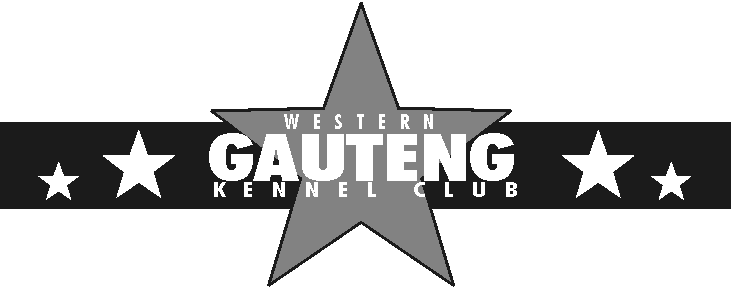 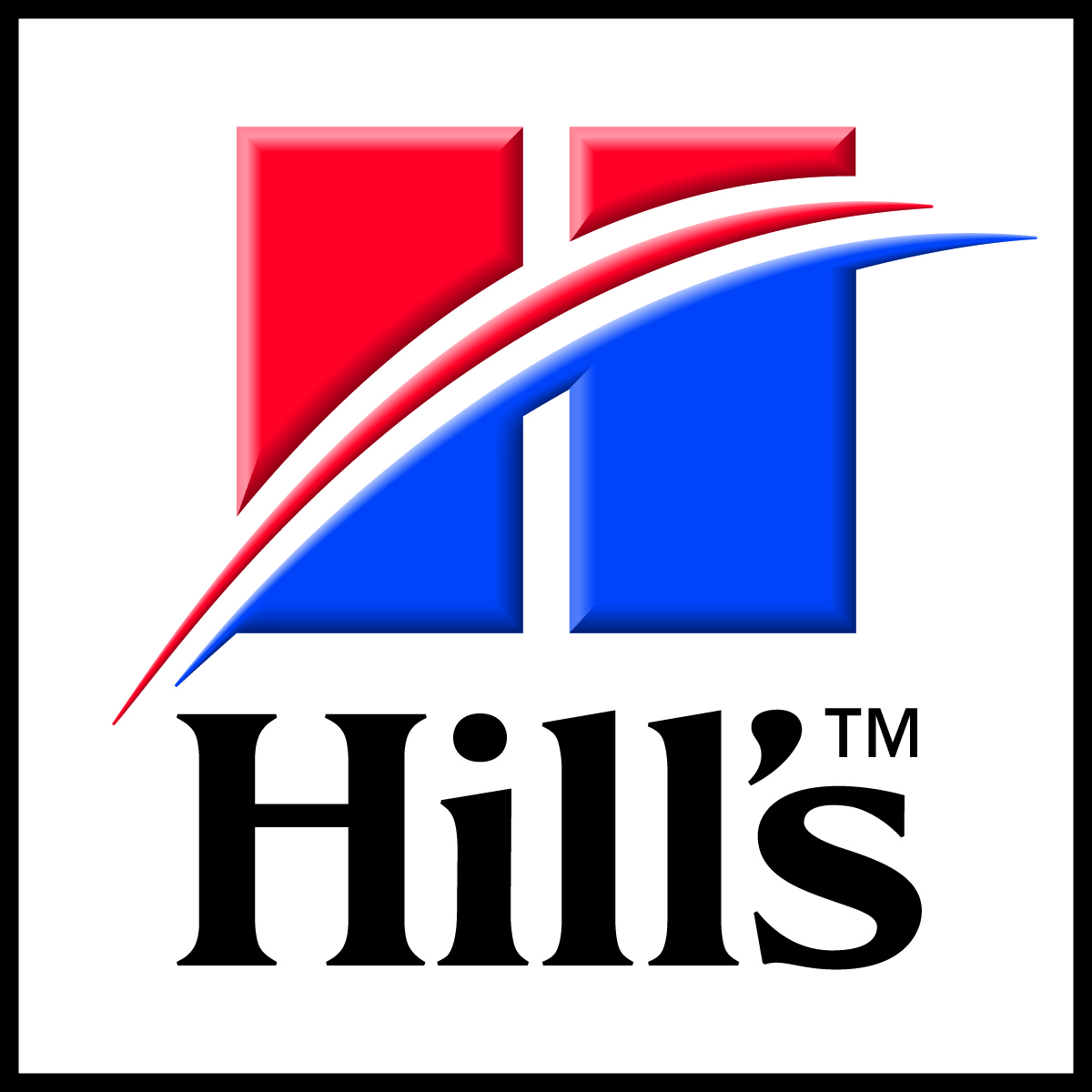 STARTING TIMES :   BREED:   Friday 20/4/18                        9.30am after HandlingHANDLING:                                               9.00am  Saturday 21/4/18    BREED                                                        9.00amHANDLING                                                 8.30amDISCIPLINES:                                              8.30am    AGILITY CONTACT TO BE FOLLOWED BY NON CONTACT AND DOG JUMPINGSTARTING TIMES :   BREED:   Friday 20/4/18                        9.30am after HandlingHANDLING:                                               9.00am  Saturday 21/4/18    BREED                                                        9.00amHANDLING                                                 8.30amDISCIPLINES:                                              8.30am    AGILITY CONTACT TO BE FOLLOWED BY NON CONTACT AND DOG JUMPINGSTARTING TIMES :   BREED:   Friday 20/4/18                        9.30am after HandlingHANDLING:                                               9.00am  Saturday 21/4/18    BREED                                                        9.00amHANDLING                                                 8.30amDISCIPLINES:                                              8.30am    AGILITY CONTACT TO BE FOLLOWED BY NON CONTACT AND DOG JUMPINGIN SUPPORT OF CANCER AWARNESS WE ASK ALL EXHIBITORS TO EITHER WEAR A PINK RIBBON OR SOMETHING PINK. WE ASK THAT EXHIBITORS INCLUDE AN ADDITIONAL R10,00 DONATION FOR OUR CHARITY OF CHOICE.IN SUPPORT OF CANCER AWARNESS WE ASK ALL EXHIBITORS TO EITHER WEAR A PINK RIBBON OR SOMETHING PINK. WE ASK THAT EXHIBITORS INCLUDE AN ADDITIONAL R10,00 DONATION FOR OUR CHARITY OF CHOICE.IN SUPPORT OF CANCER AWARNESS WE ASK ALL EXHIBITORS TO EITHER WEAR A PINK RIBBON OR SOMETHING PINK. WE ASK THAT EXHIBITORS INCLUDE AN ADDITIONAL R10,00 DONATION FOR OUR CHARITY OF CHOICE.CLOSING DATE:     30TH MARCH 2018                    Entry Enquiries to Corinne Diggins 082 859 6712                                   VET ON CALL: ROCHELLE EHRLICHCLOSING DATE:     30TH MARCH 2018                    Entry Enquiries to Corinne Diggins 082 859 6712                                   VET ON CALL: ROCHELLE EHRLICHCLOSING DATE:     30TH MARCH 2018                    Entry Enquiries to Corinne Diggins 082 859 6712                                   VET ON CALL: ROCHELLE EHRLICHE-mail entries :	westernskc@gmail.com Faxed Entries to :086 7638561Bring original fax or copy of e mail in case verification of entry is required plus copy of payment E-mail entries :	westernskc@gmail.com Faxed Entries to :086 7638561Bring original fax or copy of e mail in case verification of entry is required plus copy of payment E-mail entries :	westernskc@gmail.com Faxed Entries to :086 7638561Bring original fax or copy of e mail in case verification of entry is required plus copy of payment ENTRY FEES: Minor puppy, Puppy, Junior, Graduate, SA Bred, Open, ChampionsR130,00 per dog per class – if entered into Western Gauteng shows 1 &2 AND ORION KC -  FEE R110,00 per dog per classBaby Puppy, Neuter, Veterans R70,00 per dog per classDISCIPLINES: R80,00 per dog per class or R180,00 for 3 classesChild and Junior Handler:          Free, provided that the dog is entered in the show, otherwise R30,00CATALOGUES:                            R80,00 to be ordered and paid for with entriesENTRY FEES: Minor puppy, Puppy, Junior, Graduate, SA Bred, Open, ChampionsR130,00 per dog per class – if entered into Western Gauteng shows 1 &2 AND ORION KC -  FEE R110,00 per dog per classBaby Puppy, Neuter, Veterans R70,00 per dog per classDISCIPLINES: R80,00 per dog per class or R180,00 for 3 classesChild and Junior Handler:          Free, provided that the dog is entered in the show, otherwise R30,00CATALOGUES:                            R80,00 to be ordered and paid for with entriesENTRY FEES: Minor puppy, Puppy, Junior, Graduate, SA Bred, Open, ChampionsR130,00 per dog per class – if entered into Western Gauteng shows 1 &2 AND ORION KC -  FEE R110,00 per dog per classBaby Puppy, Neuter, Veterans R70,00 per dog per classDISCIPLINES: R80,00 per dog per class or R180,00 for 3 classesChild and Junior Handler:          Free, provided that the dog is entered in the show, otherwise R30,00CATALOGUES:                            R80,00 to be ordered and paid for with entriesBANKING DETAILS:       ABSA Bank, Edenvale, Account Number 01 008 550740Branch Code 507442Western GAUTENG Kennel ClubPlease note that NO entries will be accepted without proof of payment.PLEASE ADD R18,00 PER CASH and CHEQUE  DEPOSIT –to cover our Bank ChargesBANKING DETAILS:       ABSA Bank, Edenvale, Account Number 01 008 550740Branch Code 507442Western GAUTENG Kennel ClubPlease note that NO entries will be accepted without proof of payment.PLEASE ADD R18,00 PER CASH and CHEQUE  DEPOSIT –to cover our Bank ChargesBANKING DETAILS:       ABSA Bank, Edenvale, Account Number 01 008 550740Branch Code 507442Western GAUTENG Kennel ClubPlease note that NO entries will be accepted without proof of payment.PLEASE ADD R18,00 PER CASH and CHEQUE  DEPOSIT –to cover our Bank ChargesBREED CLASSES: Baby Puppy, Minor Puppy, Puppy, Junior, Graduate, S.A. Bred, Veteran, Open, Champion, Neuter.Baby puppy Class: Will be eligible only for Best Baby Puppy in Breed, BBPIG & BBPIS. Baby Puppies do not compete for Challenge Certificate or for Best of BreedNeuter Classes: Compete for Best Neuter in Group and in Show onlyBREED CLASSES: Baby Puppy, Minor Puppy, Puppy, Junior, Graduate, S.A. Bred, Veteran, Open, Champion, Neuter.Baby puppy Class: Will be eligible only for Best Baby Puppy in Breed, BBPIG & BBPIS. Baby Puppies do not compete for Challenge Certificate or for Best of BreedNeuter Classes: Compete for Best Neuter in Group and in Show onlyBREED CLASSES: Baby Puppy, Minor Puppy, Puppy, Junior, Graduate, S.A. Bred, Veteran, Open, Champion, Neuter.Baby puppy Class: Will be eligible only for Best Baby Puppy in Breed, BBPIG & BBPIS. Baby Puppies do not compete for Challenge Certificate or for Best of BreedNeuter Classes: Compete for Best Neuter in Group and in Show onlyGROUPFRIDAY 20TH APRIL SHOW 2SATURDAY 21ST APRIL SHOW 1GUNDOGSLYN BRANDROSEMARY GREENHERDINGJAN VAN RIJSWYKROSEMARY GREENIRISH WOLFHOUNDS JACKI JACKSONBALANCE HOUNDS AND GROUPSEBASTIAN GUIMERAESLYN BRANDTERRIERSROSEMARY GREENLOURENS TEN NAPEL BALANCE TOYS AND GROUPPAT DE CONINGMAITE GONZALBOPOMERANIANSCORINNE DIGGINS Affenpinscher Biewer, Eng Toy Terrier Pomeranians Yorkshire TerrierJACKIE BROWNINGUTILITY AND GROUPSEBASTIAN GUIMERAES Akita,Boston TerriersChow Chow,Dalmatian,German Spitz,Japanese Spitz,Schipperke, Shiba, Peruvian Hairless, XoloPAT DE CONINGBALANCE UTILITY AND GROUPMAITE GONZALBOWORKING: Alaskan Malamute,American Akita,PWD, Siberian HuskiesROSEMARY GREENSEBASTIAN GUIMERAESBALANCE WORKING AND GROUPMAITE GONZALBOBEST IN SHOWMAITE GONZALBOROSEMARY GREENBEST PUPPY IN SHOWMAITE GONZALBOROSEMARY GREENBEST JUNIOR IN SHOWMAITE GONZALBOROSEMARY GREENBEST BABY PUPPY IN SHOWMAITE GONZALBOROSEMARY GREENBEST VETERAN IN SHOWMAITE GONZALBOROSEMARY GREENBEST NEUTER IN SHOWMAITE GONZALBOROSEMARY GREENCHILD AND JUNIOR HANDLINGSEBASTIAN GUIMERAESMAITE GONZALBOWORKING DISCIPLINESNON CONTACT AGILITYANDREW WRIGHTCONTACT AGILITYANDREW WRIGHTDOG JUMPINGBOBBY BOYDJudging OrderGROUPSGROUP JUDGINGIN SHOW AWARDSHOUNDSIrish Wolfhounds followed by balance of HoundsTOYSPomeranians to be followed by balance of ToysRosemary GreenTerriers to be followed by balance of Working GroupGroup,BPIG,BBPIG,BJIG BVIG BNIGBBPIS, BPIS BIS BJIS BVIS BNISRosemary GreenHerding to be followed by GundogsPat De ConingUtilityAkita, Chows, Dalmatian, German Spitz, Japanese Spitz ,Schipperke, Shiba, Peruvian Hairless, XoloMaite GonzalboUtilityBalance and GroupTo be followed byBalance of Toys and GroupJackie BrowningAffenpinscher,Biewers,Eng Toy Terrier,Pomeranians,Yorkshire TerriersGroup,BPIG,BBPIG,BJIG BVIG BNIGBBPIS, BPIS BIS BJIS BVIS BNISENQUIRIES:	CHAIRMAN                      011 8024432VICE CHAIRMAN             083 3311683SHOW MANAGER           082 9553 162SHOW SECRETARY          011 8024432SECRETARY                      082 9553162RANDOLPH DE TARANTOFRAN CRISTINAJACKIE BROWNINGGLENDA DE TARANTOJACKIE BROWNING